Formular de localizare a pasagerilor în materie de Sănătate Publică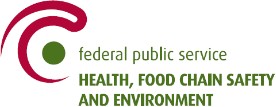 Vă mulțumim că ne ajutați să vă protejăm sănătateaInstrucțiuniAcest formular trebuie completat de:oricine călătorește în Belgia cu avionul sau cu barca șitoate celelalte persoane care călătoresc în Belgia, cu excepțiaatunci când acestea se află în Belgia, pentru mai puțin de 48 de ore,când se întorc în Belgia după o ședere în străinătate mai mică de 48 de ore.Formularul trebuie completat înainte de sosirea dvs., dar cu cel mult 48 de ore înainte de a intra în țara noastră.Fiecare pasager cu vârsta peste 16 ani trebuie să completeze un formular.Detaliile copiilor cu vârsta sub 16 ani trebuie menționate pe formularul adultului care îi însoțește.Dacă oricare dintre informațiile pe care le introduceți în acest formular se schimbă în următoarele 14 zile, va trebui să trimiteți un nou formular.Informații despre ghidurile de sănătate privind Covid-19 sunt disponibile pe .www.info-coronavirus.beProtecția datelorAcest formular permite funcționarilor din domeniul sănătății să vă localizeze dacă ați fost expus unei boli transmisibile grave. Informațiile pe care le furnizați pot fi utilizate în următoarele 14 zile pentru a vă contacta în vederea verificării informațiilor furnizate în acest formular. Aceste informații pot fi utilizate și pentru depistarea contactelor în cazuri confirmate sau suspectate de Covid-19. Informațiile pe care le furnizați vor fi păstrate în conformitate cu legislația aplicabilă și vor fi utilizate numai în scopuri de sănătate publică.Întocmit la	în data de: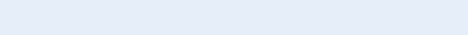 Semnătură (electronică):AM LUAT LA CUNOȘTINȚĂ DESPRE INFORMAȚIILE DIN ACEST FORMULARDREPT PENTRU CARE L-AM COMPLETAT PE PROPRIE RĂSPUNDERE.https://diplomatie.belgium.beAndorra; Belgia; Bulgaria; Cipru, Danemarca; Germania; Estonia; Finlanda; Franța; Grecia; Ungaria; Irlanda; Islanda; Italia; Croația; Letonia; Liechtenstein; Lituania; Luxemburg; Malta; Monaco; Țările de Jos; Norvegia; Austria; Polonia; Portugalia; România; Slovenia; Slovacia; Spania; Cehia; orașul Vatican; Regatul Unit; Suedia; Elveția.Serviciul Public Federal de sănătate publică, siguranța lanțului alimentar și mediul de viață este controlorul de date pentru informațiile din acest formular.Datele cu caracter personal menționate în acest formular pot fi colectate și prelucrate de către controlorul de date, controlul la frontiere și autoritățile sanitare regionale, în contextul urmăririi contactelor. Datele cu caracter personal furnizate vor fi prelucrate în conformitate cu articolul 6 alineatul (1) litera (c) din GDPR. Pentru mai multe detalii și pentru informații despre cum să vă exercitați drepturile în baza GDPR, vizitați https://travel.info-coronavirus.be/privacy Acest formular și toate copiile vor fi distruse la 28 de zile de la sosirea dvs.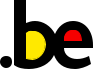 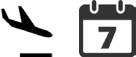 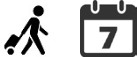 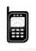 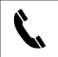 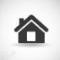 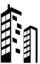 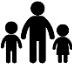 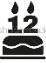 Zbor de legătură? *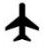 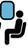 Nr. zbor * (de ex.: SN 2719)Numărul locului PE CARE STAȚI în timpul zborului*Data sosirii (zz /ll /aaaa) *Data sosirii (zz /ll /aaaa) *Data sosirii (zz /ll /aaaa) *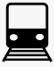 Nr. tren * (de ex.: THA 6)Numărul locului PE CARE STAȚI în timpul călătorieiData sosirii (zz /ll /aaaa) *Data sosirii (zz /ll /aaaa) *Data sosirii (zz /ll /aaaa) *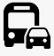 Numele și numărul de telefon al companiei de autocare *Numărul de înmatriculare al autocarului sau al mașiniiData sosirii (zz /ll /aaaa) *Data sosirii (zz /ll /aaaa) *Data sosirii (zz /ll /aaaa) *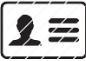 Numele de familie *Prenumele *Prenumele *Prenumele *Prenumele *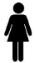 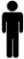 Data naşterii (zz/ll/aaaa) *Data naşterii (zz/ll/aaaa) *Cetăţenia *Cetăţenia *Cetăţenia *Cod național/ Nr. pașaport sau carte de identitate: *Cod național/ Nr. pașaport sau carte de identitate: *Cod național/ Nr. pașaport sau carte de identitate: *Cod național/ Nr. pașaport sau carte de identitate: *+Mobil+Mobil+Mobil+MobilAcasă	sau la birouAcasă	sau la birouAcasă	sau la birou+   adresă de e-mail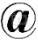    adresă de e-mailDomiciliul din ultimele 14 zile (ţara & regiunea) *Domiciliul din ultimele 14 zile (ţara & regiunea) *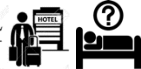 Adresa în timpul celor 14 zile de carantină din Belgia /adresa din țara de destinație (pentru pasagerii în tranzit) (acasă, hotel, prieteni, familie): stradă, număr, număr de apartament *Adresa în timpul celor 14 zile de carantină din Belgia /adresa din țara de destinație (pentru pasagerii în tranzit) (acasă, hotel, prieteni, familie): stradă, număr, număr de apartament *Adresa în timpul celor 14 zile de carantină din Belgia /adresa din țara de destinație (pentru pasagerii în tranzit) (acasă, hotel, prieteni, familie): stradă, număr, număr de apartament *  Oraș *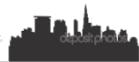 Stat/ provincieCod poștalŢara * ---	Copii sub 16 ani? * ---	Copii sub 16 ani? * ---	Copii sub 16 ani? * nr. scaun *vârsta*(1-16)?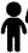 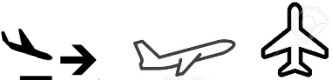 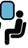 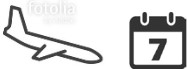 Nr. zbor* (de ex.: XX2719)Nr. scaun *Data sosirii (zz /ll /aaaa) *